重 印 经 典 推 荐原版出版记录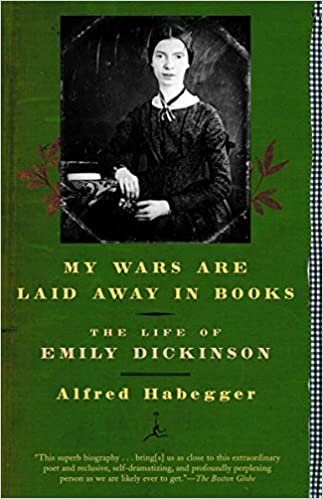 英文书名：MY WARS ARE LAID AWAY IN BOOKS：The Life of Emily Dickinson作    者：Alfred Habegger 出 版 社：‎ Modern Library  代理公司：Sobel Weber /ANA/ Claire Qiao 页    数：800页出版时间：2002年9月代理地区：中国大陆、台湾地区审读资料：电子稿类    型：传记/回忆录授权信息：简体中文版2014年授权，版权已回归豆瓣链接：https://book.douban.com/subject/25702730/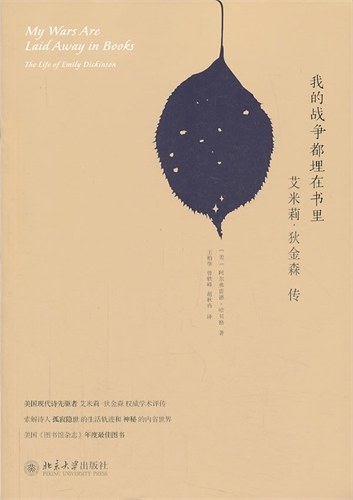 中简本出版记录书  名：我的战争都埋在书里：艾米莉·狄金森传作  者： [美] 阿尔弗雷德·哈贝格  出版社：北京大学出版社译  者：王柏华、曾轶峰 、胡秋冉
出版年：2013年
页  数：708页定  价：99元装  帧：平装内容简介：编辑推荐：美国现代诗先驱者艾米莉•狄金森权威学术评传索解诗人孤寂隐世的生活轨迹和神秘的内省世界美国《图书馆杂志》年度最佳图书艾米莉•狄金森大概是最受人喜爱的、最伟大的，同时始终也是最难以索解的美国诗人。在众多读者心中她之所以成为一个永恒的神秘偶像，是因为她的人生发展轨迹尚不清晰。在这本刨根问底式的研究传记里，作者以前辈和当代学者的工作为基础，从法律档案、公理会记录、当代女性写作以及狄金森本人未发表的书札残简中，发掘出广泛的新材料，第一次从狄金森所在的时代语境中，彻底全面地描述了狄金森的成长，呈现出这个天才的形成过程及其旺盛的创作活动。关于狄金森的几个需要迫切回答的问题，作者也找到了最可取的答案：她是同性恋吗？令她明显倾心的那个人是谁？她为什么拒绝发表作品？而这种拒绝何以跟她的创作密不可分？这本传记揭示出狄金森为何既是她所在时代的一个女性，同时又是一个超越时代的创造者。作者简介：阿尔弗雷德•哈贝格（Alfred Habegger），1967年在丹佛大学获得博士学位，长期执教于堪萨斯大学英语系，后辞去教职，隐居于俄勒冈州东北乡村——“失落的草原”。曾出版两本学术著作《美国文学中的性别、虚幻和现实主义》（1982）和《亨利•詹姆斯和“女人的事业”》（1989），以及两本获奖传记：《父亲：老亨利•詹姆斯传》（1994）和《我的战争都埋在书里：艾米莉•狄金森传》（2001）。他的另一部传记《面具：安娜•李奥诺文斯——暹罗王宫的教师》（Masked: The Life of Anna Leonowens: Teacher at the Siamese Court）将于2014年出版。谢谢您的阅读！请将反馈信息发至： 乔明睿（Claire）安德鲁﹒纳伯格联合国际有限公司北京代表处
北京市海淀区中关村大街甲59号中国人民大学文化大厦1705室, 邮编：100872
电话：010-82449026传真：010-82504200手机：15804055576Email: Claire@nurnberg.com.cn网址：www.nurnberg.com.cn微博：http://weibo.com/nurnberg豆瓣小站：http://site.douban.com/110577/新浪微博：安德鲁纳伯格公司的微博_微博 (weibo.com)微信订阅号：ANABJ2002